Main title (EN) Título (PT) Author name (first last), University, Country  orcid link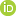 Author name (first last), University, Country  orcid linkAbstract Lorem ipsum dolor sit amet, consectetur adipiscing elit. Nulla libero nisl, varius at nisi dictum, interdum posuere magna. Aenean ornare elementum vestibulum. Ut hendrerit sem vitae venenatis feugiat. Morbi eget turpis felis. Nam a vestibulum sapien, nec porta odio. Suspendisse interdum nulla sit amet pulvinar fringilla. Suspendisse id vehicula metus. Mauris et suscipit dui, vitae scelerisque urna. Phasellus varius orci eget ante scelerisque, ac egestas purus pharetra. In eu enim et nunc congue interdum at sit amet eros. Suspendisse id ma gna non mi suscipit elementum. Curabitur commodo libero sit amet posuere gravida. Proin cursus mattis sapien ut sagittis. Quisque quis convallis mauris. Aliquam iaculis aliquet mauris eu tempus. Sed non fringilla justo. Morbi a orci nec libero pellentesque tincidunt a ut felis. In sodales eleifend feugiat. Keywords: Resumo Lorem ipsum dolor sit amet, consectetur adipiscing elit. Nulla libero nisl, varius at nisi dictum, interdum posuere magna. Aenean ornare elementum vestibulum. Ut hendrerit sem vitae venenatis feugiat. Morbi eget turpis felis. Nam a vestibulum sapien, nec porta odio. Suspendisse interdum nulla sit amet pulvinar fringilla. Suspendisse id vehicula metus. Mauris et suscipit dui, vitae scelerisque urna. Phasellus varius orci eget ante scelerisque, ac egestas purus pharetra. In eu enim et nunc congue interdum at sit amet eros. Suspendisse id magna non mi suscipit elementum. Curabitur commodo libero sit amet posuere gravida. Proin cursus mattis sapien ut sagittis. Quisque quis convallis mauris. Aliquam iaculis aliquet mauris eu tempus. Sed non fringilla justo. Morbi a orci nec libero pellentesque tincidunt a ut felis. In sodales eleifend feugiat. Palavras-chave:1. IntroductionLorem ipsum dolor sit amet, consectetur “adipiscing elit, nulla ‘libero’ nisl, varius at nisi dictum, interdum posuere magna. Aenean ornare elementum vestibulum. Ut hendrerit sem vitae venenatis feugiat. Morbi eget turpis felis” (Vovides et al, 2008, p. 70). Nam a vestibulum sapien, nec porta odio. Suspendisse interdum nulla sit amet pulvinar fringilla. Suspendisse id vehicula metus. Mauris et suscipit dui, vitae scelerisque urna. Phasellus varius orci eget ante scelerisque, ac egestas purus pharetra. In eu enim et nunc congue interdum at sit amet eros. Suspendisse id magna non mi suscipit elementum. Curabitur commodo libero sit amet posuere gravida. Proin cursus mattis sapien ut sagittis. Quisque quis convallis mauris. Aliquam iaculis aliquet mauris eu tempus. Sed non fringilla justo. Morbi a orci nec libero pellentesque tincidunt a ut felis. In sodales eleifend feugiat. Sed porttitor velit efficitur orci vehicula ultricies. Suspendisse mauris turpis, lobortis eget pulvinar non, elementum eget orci. Nunc ullamcorper arcu felis, ac hendrerit ante auctor eu. Cras efficitur augue quam, ac placerat justo (Vovides et al., 2008, p. 65)Proin cursus mattis sapien ut sagittis. “Quisque quis convallis mauris. Aliquam ‘iaculis’ aliquet mauris eu tempus. Sed non fringilla justo. Morbi a orci nec libero pellentesque tincidunt a ut felis. In sodales eleifend feugiat” Sed porttitor velit efficitur orci vehicula ultricies. Suspendisse mauris turpis, lobortis eget pulvinar non, elementum eget orci. Nunc ullamcorper arcu felis, ac hendrerit ante auctor eu. Cras efficitur augue quam, ac placerat justo mattis eget. Aliquam aliquet sed leo eget molestie. Donec non lobortis augue. Nullam purus tortor, dapibus et nisl ac, ullamcorper euismod nulla. Fusce (2017) condimentum dolor et leo iaculis elementum:Proin cursus mattis sapien ut sagittis. Quisque quis convallis mauris. Aliquam iaculis aliquet mauris eu tempus. Sed non fringilla justo. Morbi a orci nec libero pellentesque tincidunt a ut felis. In sodales eleifend feugiat. Sed porttitor velit efficitur orci vehicula ultricies. Suspendisse mauris turpis, lobortis eget pulvinar non, elementum eget orci. Nunc ullamcorper arcu felis, ac hendrerit ante auctor eu. Cras efficitur augue quam, ac placerat justo. (p. 105)Proin cursus mattis sapien ut sagittis. Quisque quis convallis mauris. Aliquam iaculis aliquet mauris eu tempus. Sed non fringilla justo. Morbi a orci nec libero pellentesque tincidunt a ut felis. In sodales eleifend feugiat. Sed porttitor velit efficitur orci vehicula ultricies. Suspendisse mauris turpis, lobortis eget pulvinar non, elementum eget orci. Nunc ullamcorper arcu felis, ac hendrerit ante auctor eu. Cras efficitur augue quam, ac placerat justo mattis eget. Aliquam aliquet sed leo eget molestie. Donec non lobortis augue. Nullam purus tortor, dapibus et nisl ac, ullamcorper euismod nulla. Fusce condimentum dolor et leo iaculis elementum.2. TitleProin cursus mattis sapien ut sagittis. Quisque quis convallis mauris. Aliquam iaculis aliquet mauris eu tempus. Sed non fringilla justo. Morbi a orci nec libero pellentesque tincidunt a ut felis. In sodales eleifend feugiat. Sed porttitor velit efficitur orci vehicula ultricies. Suspendisse mauris turpis, lobortis eget pulvinar non, elementum eget orci. Nunc ullamcorper arcu felis, ac hendrerit ante auctor eu. Cras efficitur augue quam, ac placerat justo mattis eget. Aliquam aliquet sed leo eget molestie. Donec non lobortis augue. Nullam purus tortor, dapibus et nisl ac, ullamcorper euismod nulla. Fusce condimentum dolor et leo iaculis elementum:(1)	a. Proin cursus mattis sapien ut sagittis.	[translation]		b. Donec non lobortis augue.		[translation] (2) 		Nullam purus tortor, dapibus et nisl.(3)		Ut hendrerit sem vitae venenatis feugiatProin cursus mattis sapien ut sagittis (2a). Quisque quis convallis mauris. Aliquam iaculis aliquet mauris eu tempus (2b). Sed non fringilla justo. Morbi a orci nec libero pellentesque tincidunt a ut felis. In sodales eleifend feugiat (1). Sed porttitor velit efficitur orci vehicula ultricies (2a-b). Aenean ornare elementum vestibulum. Ut hendrerit sem vitae venenatis feugiat. Morbi eget turpis felis. Nam a vestibulum sapien, nec porta odio. Suspendisse interdum nulla sit amet pulvinar fringilla.3. Title Lorem ipsum dolor sit amet, consectetur adipiscing elit. Nulla libero nisl, varius at nisi dictum, interdum posuere magna. Aenean ornare elementum vestibulum. Ut hendrerit sem vitae venenatis feugiat. Morbi eget turpis felis. Nam a vestibulum sapien, nec porta odio. Suspendisse interdum nulla sit amet pulvinar fringilla. Suspendisse id vehicula metus. Mauris et suscipit dui, vitae scelerisque urna. Phasellus varius orci eget ante scelerisque, ac egestas purus pharetra. In eu enim et nunc congue interdum at sit amet eros. Suspendisse id magna non mi suscipit elementum. Curabitur commodo libero sit amet posuere gravida. Proin cursus mattis sapien ut sagittis. Quisque quis convallis mauris. Aliquam iaculis aliquet mauris eu tempus. Sed non fringilla justo. Morbi a orci nec libero pellentesque tincidunt a ut felis. In sodales eleifend feugiat. Sed porttitor velit efficitur orci vehicula ultricies: Suspendisse mauris turpis, lobortis eget pulvinar non, elementum eget orci. Nunc ullamcorper arcu felis, ac hendrerit ante auctor euCras efficitur augue quam, ac placerat justo mattis egetAliquam aliquet sed leo eget molestie. Donec non lobortis augueNullam purus tortor, dapibus et nisl ac, ullamcorper euismod nulla. Fusce condimentum dolor et leo iaculis elementum. In eu enim et nunc congue interdum at sit amet eros.3.1. Title Proin cursus mattis sapien ut sagittis. Quisque quis convallis mauris. Aliquam iaculis aliquet mauris eu tempus. Sed non fringilla justo. Morbi a orci nec libero pellentesque tincidunt a ut felis. In sodales eleifend feugiat. Sed porttitor velit efficitur orci vehicula ultricies. Suspendisse mauris turpis, lobortis eget pulvinar non, elementum eget orci. Nunc ullamcorper arcu felis, ac hendrerit ante auctor eu.(4)	a. Donec non lobortis augue. Nullam purus tortor, dapibus et nisl ac, ullamcorper euismod nulla. b. Donec non lobortis augue. Nullam purus tortor, dapibus et nisl ac, ullamcorper euismod nulla. c. Donec non lobortis augue. Nullam purus tortor, dapibus et nisl ac, ullamcorper euismod nulla. Proin cursus mattis sapien ut sagittis. Quisque quis convallis mauris. Aliquam iaculis aliquet mauris eu tempus. Sed non fringilla justo. Morbi a orci nec libero pellentesque tincidunt a ut felis. In sodales eleifend feugiat. Sed porttitor velit efficitur orci vehicula ultricies. Suspendisse mauris turpis, lobortis eget pulvinar non, elementum eget orci. Nunc ullamcorper arcu felis, ac hendrerit ante auctor eu.3.2. TitleProin cursus mattis sapien ut sagittis. Quisque quis convallis mauris. Aliquam iaculis aliquet mauris eu tempus. Sed non fringilla justo. Morbi a orci nec libero pellentesque tincidunt a ut felis. In sodales eleifend feugiat. Sed porttitor velit efficitur orci vehicula ultricies. Suspendisse mauris turpis, lobortis eget pulvinar non, elementum eget orci. Nunc ullamcorper arcu felis, ac hendrerit ante auctor eu. Cras efficitur augue quam, ac placerat justo mattis eget. Aliquam aliquet sed leo eget molestie. Donec non lobortis augue. Nullam purus tortor, dapibus et nisl ac, ullamcorper euismod nulla. Fusce condimentum dolor et leo iaculis elementum.Lorem ipsum dolor sit amet, consectetur adipiscing elit. Nulla libero nisl, varius at nisi dictum, interdum posuere magna. Aenean ornare elementum vestibulum. Ut hendrerit sem vitae venenatis feugiat. Morbi eget turpis felis. Nam a vestibulum sapien, nec porta odio. Suspendisse interdum nulla sit amet pulvinar fringilla. Suspendisse id vehicula metus. Mauris et suscipit dui, vitae scelerisque urna. Phasellus varius orci eget ante scelerisque, ac egestas purus pharetra. In eu enim et nunc congue interdum at sit amet eros. Suspendisse id magna non mi suscipit elementum. Curabitur commodo libero sit amet posuere gravida. Lorem ipsum dolor sit amet, consectetur adipiscing elit. Nulla libero nisl, varius at nisi dictum, interdum posuere magna. Aenean ornare elementum vestibulum. Ut hendrerit sem vitae venenatis feugiat. Morbi eget turpis felis. Nam a vestibulum sapien, nec porta odio. Suspendisse interdum nulla sit amet pulvinar fringilla. Suspendisse id vehicula metus. Mauris et suscipit dui, vitae scelerisque urna. Phasellus varius orci eget ante scelerisque, ac egestas purus pharetra. In eu enim et nunc congue interdum at sit amet eros. Suspendisse id magna non mi suscipit elementum. Curabitur commodo libero sit amet posuere gravida: 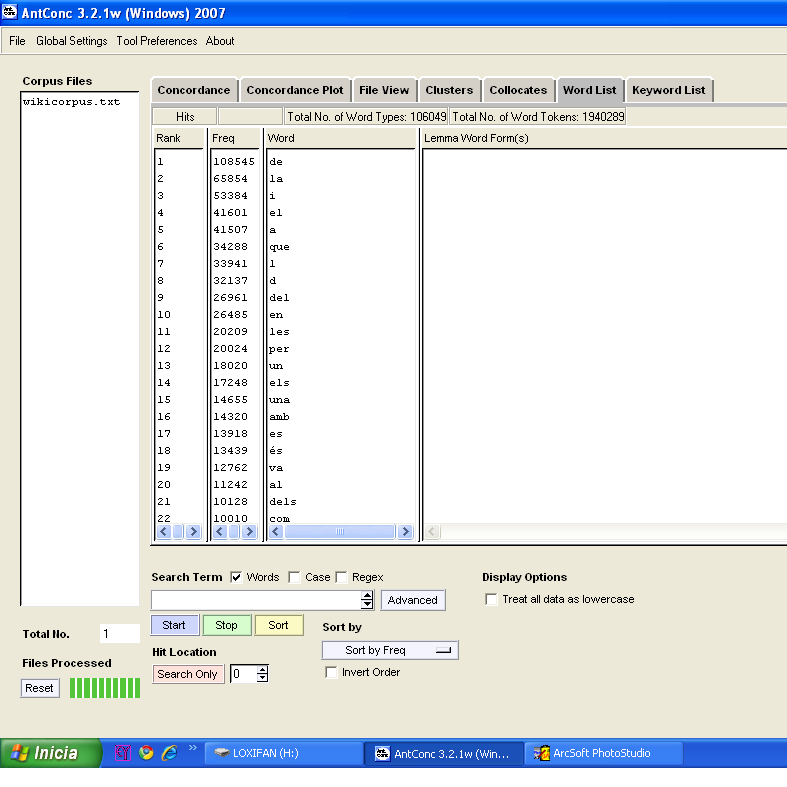 Figure 1. Title Proin cursus mattis sapien ut sagittis. Quisque quis convallis mauris. Aliquam iaculis aliquet mauris eu tempus. Sed non fringilla justo. Morbi a orci nec libero pellentesque tincidunt a ut felis. In sodales eleifend feugiat. Sed porttitor velit efficitur orci vehicula ultricies:Table 1. TitleProin cursus mattis sapien ut sagittis. Quisque quis convallis mauris. Aliquam iaculis aliquet mauris eu tempus. Sed non fringilla justo. Morbi a orci nec libero pellentesque tincidunt a ut felis. In sodales eleifend feugiat. Sed porttitor velit efficitur orci vehicula ultricies. Suspendisse mauris turpis, lobortis eget pulvinar non, elementum eget orci. Nunc ullamcorper arcu felis, ac hendrerit ante auctor eu. Cras efficitur augue quam, ac placerat justo mattis eget. Aliquam aliquet sed leo eget molestie. Donec non lobortis augue. Nullam purus tortor, dapibus et nisl ac, ullamcorper euismod nulla. Fusce condimentum dolor et leo iaculis elementum.4. Conclusion Proin cursus mattis sapien ut sagittis. Quisque quis convallis mauris. Aliquam iaculis aliquet mauris eu tempus. Sed non fringilla justo. Morbi a orci nec libero pellentesque tincidunt a ut felis. In sodales eleifend feugiat. Sed porttitor velit efficitur orci vehicula ultricies. Suspendisse mauris turpis, lobortis eget pulvinar non, elementum eget orci. Nunc ullamcorper arcu felis, ac hendrerit ante auctor eu. Cras efficitur augue quam, ac placerat justo mattis eget. Aliquam aliquet sed leo eget molestie. Donec non lobortis augue. Nullam purus tortor, dapibus et nisl ac, ullamcorper euismod nulla. Fusce condimentum dolor et leo iaculis elementum.Proin cursus mattis sapien ut sagittis. Quisque quis convallis mauris. Aliquam iaculis aliquet mauris eu tempus. Sed non fringilla justo. Morbi a orci nec libero pellentesque tincidunt a ut felis. In sodales eleifend feugiat. Sed porttitor velit efficitur orci vehicula ultricies. Suspendisse mauris turpis, lobortis eget pulvinar non, elementum eget orci. Nunc ullamcorper arcu felis, ac hendrerit ante auctor eu. Cras efficitur augue quam, ac placerat justo mattis eget. Aliquam aliquet sed leo eget molestie. Donec non lobortis augue. Nullam purus tortor, dapibus et nisl ac, ullamcorper euismod nulla. Fusce condimentum dolor et leo iaculis elementum.Proin cursus mattis sapien ut sagittis. Quisque quis convallis mauris. Aliquam iaculis aliquet mauris eu tempus. Sed non fringilla justo. Morbi a orci nec libero pellentesque tincidunt a ut felis. In sodales eleifend feugiat. Sed porttitor velit efficitur orci vehicula ultricies. Suspendisse mauris turpis, lobortis eget pulvinar non, elementum eget orci. Nunc ullamcorper arcu felis, ac hendrerit ante auctor eu. Cras efficitur augue quam, ac placerat justo mattis eget. Aliquam aliquet sed leo eget molestie. Donec non lobortis augue. Nullam purus tortor, dapibus et nisl ac, ullamcorper euismod nulla. Fusce condimentum dolor et leo iaculis elementum.References Killen, J.D., Fortmann, S. P., Schatzberg, A. F., Hayward, C., Sussman, L., Rothman, M., Strausberg, L. (2000). Nicotine patch and paroxetine for smoking cessation. Journal Consulting and Clinical Psychology, 68, 883-889. doi: http://dx.doi.org/10.1037/0022-006X.68.5.883Cruz, J. F. (1994). Stress, ansiedade e rendimento na competição desportiva: importância das competências e processos psicológicos. Dissertação de doutoramento, Universidade do Minho, Braga, Portugal.Fox, S. I. (2008). Human psychology (10th ed.). Boston: McGraw-Hill Higher Education.Mahoney, M. J. (1995). Continuing evolution of the cognitive sciences psychoterapies. In R. A. Neimeyer & J. M. Mahoney (Eds), Constructivism in psychotherapy (pp.39-68). Washinton: American Psychological Association. doi: https://doi.org/10.1177/1066480702250169Murphy, G., Kluver, H. (1999). An Historical Introduction to Modern Psychology. url: http://... Miller, M. E. (1993). The interactive tester (version 4.0) [computer software]. Westminster, CA: Psytek Services.Satto, F. Y., Ribeiro, M. B. & Duarte, W. F. (1999). Considerações sobre a vivência da sexualidade no período de gravidez. In P. F. Castro (Coord.) Anais do II Encontro sobre Psicologia Clínica (pp. 303-305). São Paulo: Universidade Presbiteriana Mackenzie.Vovides, Y., Sanchez-Alonso, S., Mitropoulou, V. & Nickmans, G. (2008). The use of e-learning course management systems to support learning strategies and to improve self-regulated learning. Educational Research Review 2(1), 64-74. url: http://....  Participant Score (%) SD1 20% 1.3 2 25% 9.6 3 30% 2.4 